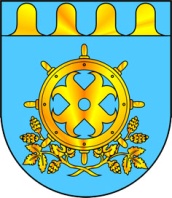 Сессия  47 – ая                                                              29 августа 2019 годаРешение №387 Об утверждении Порядка о назначении на должность, проведение конкурса на замещение вакантной должности, увольнения с должности руководителя финансового отдела муниципального образования «Звениговский муниципальный район»В соответствии со статьями 16,17,19 Федерального закона от 2 марта 2007 года № 25-ФЗ «О муниципальной службе в Российской Федерации», Собрание депутатов муниципального образования «Звениговский муниципальный район», решает:1. Утвердить Порядок о назначении на должность, проведение конкурса на замещение вакантной должности, увольнения с должности руководителя финансового отдела муниципального образования «Звениговский муниципальный район» согласно приложению.2. Признать утратившим силу решение Собрания депутатов муниципального образования «Звениговский муниципальный район» от 28 сентября 2016 года № 183 «О порядке проведения конкурса на замещение вакантной должности руководителя финансового отдела муниципального образования «Звениговский муниципальный район».3. Настоящее решение вступает в силу после его официального опубликования. 4. Опубликовать настоящее решение в Звениговской районной газете «Звениговская неделя».      Председатель Собрания депутатов      Звениговского муниципального района                                    Н.Н.Козлова    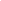 ПОРЯДОКо назначении на должность, проведениеконкурса на замещение вакантной должности, увольнения с должности руководителя финансового отдела муниципального образования «Звениговский муниципальный район»1. Назначение на должность руководителя финансового отдела муниципального образования «Звениговский муниципальный район»1.1. Руководитель финансового отдела муниципального образования «Звениговский муниципальный район» (далее по тексту – руководитель финансового отдела) назначается на должность Главой муниципального образования «Звениговский муниципальный район» из числа лиц, соответствующих квалификационным требованиям, предъявляемым к руководителю финансового отдела, утвержденным решением Собрания депутатов муниципального образования «Звениговский муниципальный район» от 21 августа 2017 года № 241 «О квалификационных требованиях для замещения должностей муниципальной службы в муниципальном образовании «Звениговский муниципальный район».2. Проведение конкурса на замещение вакантной должности руководителя финансового отдела муниципального образования «Звениговский муниципальный район»2.1. Конкурс на замещение вакантной должности муниципальной службы объявляется по постановлению Главы муниципального образования «Звениговский муниципальный район» (далее - Глава муниципального района) при наличии вакантной (не замещенной муниципальным служащим) должности муниципальной службы.2.2. Право на участие в конкурсе имеют граждане Российской Федерации, граждане иностранных государств – участников международных договоров Российской Федерации, в соответствии с которыми иностранные граждане имеют право находиться на муниципальной службе, достигшие 18 лет, владеющие государственным языком Российской Федерации и соответствующие квалификационным требованиям, при отсутствии обстоятельств, указанных в статье 13 Федерального закона от 2 марта 2007 года № 25- ФЗ «О муниципальной службе в Российской Федерации» в качестве ограничений, связанных с муниципальной службой.Муниципальный служащий вправе на общих основаниях участвовать в конкурсе независимо от того, какую должность он замещает на период проведения конкурса.2.3. Конкурс проводится в два этапа. На первом этапе на официальном сайте муниципального района в информационно-телекоммуникационной сети «Интернет» размещается объявление о приеме документов для участия в конкурсе, а также следующая информация о конкурсе:- наименование вакантной должности муниципальной службы;- требования, предъявляемые к претенденту на замещение этой должности;- условия прохождения муниципальной службы;- место и время приема документов, подлежащих представлению;- срок, до истечения которого принимаются указанные документы;- предполагаемая дата, место и порядок  проведения конкурса.Объявление о приеме документов для участия в конкурсе и информация о конкурсе также могут публиковаться в газете муниципального учреждения «Редакция Звениговской районной газеты «Звениговская неделя».2.4. Гражданин, изъявивший желание участвовать в конкурсе, представляет в конкурсную комиссию:1) личное заявление;2) собственноручно заполненную и подписанную анкету по форме, утвержденной распоряжением Правительства Российской Федерации от 25.05.2005 года № 667-р, с приложением фотографии;3) копию паспорта или иного документа, удостоверяющего личность (соответствующий документ предъявляется лично по прибытии на конкурс);4) документы, подтверждающие необходимое профессиональное образование, квалификацию и стаж работы:- копию трудовой книжки (за исключением случаев, когда служебная (трудовая) деятельность осуществляется впервые), заверенную нотариально или кадровой службой по месту работы (службы), или иные документы, подтверждающие трудовую (служебную) деятельность гражданина;- копии документов об образовании и о квалификации, а также по желанию гражданина копии документов, подтверждающих повышение или присвоение квалификации по результатам дополнительного профессионального образования, документов о присвоении ученой степени, ученого звания, заверенные нотариально или кадровой службой по месту работы (службы);5) страховое свидетельство обязательного пенсионного страхования, за исключением случаев, когда трудовой договор заключается впервые;6) свидетельство о постановке физического лица на учет в налоговом органе по месту жительства на территории Российской Федерации;7) документы воинского учета - для граждан, пребывающих в запасе, и лиц, подлежащих призыву на военную службу;8) заключение медицинской организации об отсутствии у гражданина заболевания, препятствующего поступлению на муниципальную службу или ее прохождению;9) сведения о доходах за год, предшествующий году поступления на муниципальную службу, об имуществе и обязательствах имущественного характера, а также сведения о доходах, расходах, об имуществе и обязательствах имущественного характера своих супруги (супруга) и несовершеннолетних детей;10) согласие на обработку персональных данных.2.5. Достоверность сведений, представленных гражданином на имя Главы муниципального района, подлежит проверке.2.6. Гражданин (муниципальный служащий) не допускается к участию в конкурсе в связи с его несоответствием квалификационным требованиям к вакантной должности муниципальной службы, а также в связи с ограничениями, установленными статьей 13 Федерального закона от 2 марта 2007 года № 25-ФЗ «О муниципальной службе в Российской Федерации» для поступления на муниципальную службу и ее прохождения.2.7. Документы, указанные в пунктах 2.4 настоящего Порядка, представляются в конкурсную комиссию в течение 21 дня со дня размещения объявления об их приеме на официальном сайте муниципального района в сети Интернет.Несвоевременное представление документов, представление их не в полном объеме или с нарушением правил оформления без уважительной причины являются основанием для отказа гражданину в их приеме.2.8. В случае установления в процессе проверки обстоятельств, препятствующих поступлению гражданина на муниципальную службу, указанный гражданин информируется в письменной форме Главой муниципального района о причинах отказа в участии в конкурсе. Претендент на замещение вакантной должности муниципальной службы, не допущенный к участию в конкурсе, вправе обжаловать это решение в соответствии с законодательством Российской Федерации.Если в результате проведения конкурса не были выявлены кандидаты, отвечающие квалификационным требованиям к вакантной должности муниципальной службы, на замещение которой он был объявлен, Глава муниципального района может принять решение о проведении повторного конкурса.2.9. После проведенной проверки, информация о кандидатах на должность руководителя финансового отдела направляется в Министерство финансов Республики Марий Эл для согласования.2.10. Глава муниципального района не позднее чем за 15 дней до дня начала второго этапа конкурса направляет сообщение о дате, месте и времени его проведения гражданам (муниципальным служащим), допущенным к участию в конкурсе.2.11. Для проведения второго этапа конкурса решением сессии Собрания депутатов образуется конкурсная комиссия, утверждается ее состав, сроки и порядок работы, а также методика проведения конкурса. 2.12. Заседание конкурсной комиссии проводится при наличии не менее двух кандидатов. Заседание конкурсной комиссии считается правомочным, если на нем присутствует не менее двух третей от общего числа ее членов. При равенстве голосов решающим является голос председателя конкурсной комиссии.2.13. Соответствие кандидата на должность руководителя финансового отдела осуществляется путем проведения тестирования на знание Конституции Российской Федерации, федеральных законов, бюджетного законодательства Российской Федерации и иных нормативных актов, регулирующих бюджетные правоотношения, муниципальной службы и противодействия коррупции, а так же собеседования на заседании комиссии. При принятии решения учитываются заключения Министерства финансов Республики Марий Эл по кандидатам.2.14. Результаты голосования конкурсной комиссии оформляются решением в виде протокола, который подписывается председателем, секретарем и членами комиссии, принявшими участие в заседании. Кандидат вправе обжаловать решение конкурсной комиссии в соответствии с законодательством Российской Федерации.3. Увольнение с должности руководителя финансового отдела 3.1. Основаниями увольнения с должности руководителя финансового отдела являются:1) соглашение сторон;2) истечение срока трудового договора, за исключением случаев, когда трудовые отношения фактически продолжаются и ни одна из сторон не потребовала их прекращения;3) расторжение трудового договора по инициативе работника;4) перевод работника по его просьбе или с его согласия на работу к другому работодателю или переход на выборную работу (должность);5) отказ работника от продолжения работы в связи с реорганизацией;6) отказ работника от продолжения работы в связи с изменением определенных сторонами условий трудового договора;7) отказ работника от перевода на другую работу, необходимого ему в соответствии с медицинским заключением, выданным в порядке, установленном федеральными законами и иными нормативными правовыми актами Российской Федерации, либо отсутствие у работодателя соответствующей работы;8) расторжение трудового договора по инициативе работодателя:- достижения предельного возраста, установленного для замещения должности муниципальной службы;- прекращения гражданства Российской Федерации, прекращения гражданства иностранного государства - участника международного договора Российской Федерации, в соответствии с которым иностранный гражданин имеет право находиться на муниципальной службе, приобретения им гражданства иностранного государства либо получения им вида на жительство или иного документа, подтверждающего право на постоянное проживание гражданина Российской Федерации на территории иностранного государства, не являющегося участником международного договора Российской Федерации, в соответствии с которым гражданин Российской Федерации, имеющий гражданство иностранного государства, имеет право находиться на муниципальной службе;- несоблюдения ограничений и запретов, связанных с муниципальной службой и установленных статьями 13, 14, 14.1 и 15 25-ФЗ;- применения административного наказания в виде дисквалификации.3.2. На период проведения конкурса на замещение вакантной должности руководителя финансового отдела, на руководителя финансового отдела могут быть возложены временное исполнение обязанностей руководителя финансового отдела, в случае отказа, временное исполнение обязанностей возлагается на заместителя руководителя финансового отдела либо на иное уполномоченное лицо.ЗВЕНИГОВСКИЙ МУНИЦИПАЛЬНЫЙ РАЙОНЖЫН КУДЫМШО СОЗЫВ ДЕПУТАТ-ВЛАКЫН ПОГЫНЫМАШЫШТСОБРАНИЕ ДЕПУТАТОВ ШЕСТОГО СОЗЫВА ЗВЕНИГОВСКОГО МУНИЦИПАЛЬНОГО РАЙОНАПриложениек решению Собрания депутатовМО «Звениговский муниципальный район»от «29»  августа  2019 года № 387